附件1深圳软件园4栋空置房源分布图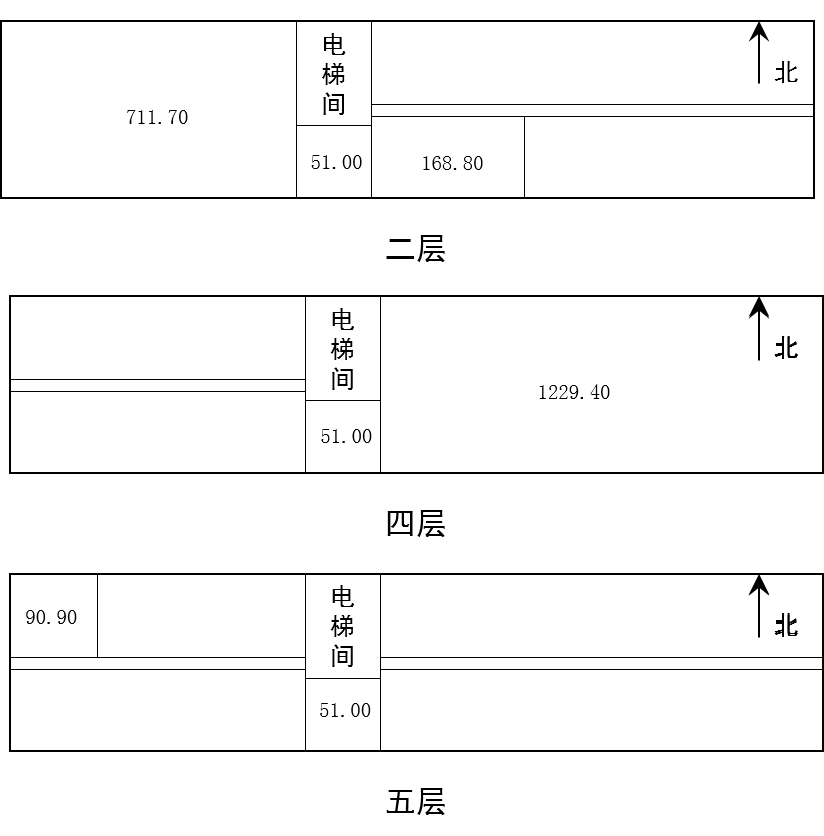 注：空置房源分布仅供参考。